Secretaria da Agricultura, Pecuária e IrrigaçãoDepartamento de Defesa Agropecuária Divisão de Controle e Informações Sanitárias Seção de Epidemiologia e Estatística Informativo Semanal de Vigilância - Notificações 2017Semana Epidemiológica 02. Supervisões Regionais que não informaram: Estrela; Ijuí; Pelotas; Soledade.Ocorrências Atendidas pelo SVO- RS.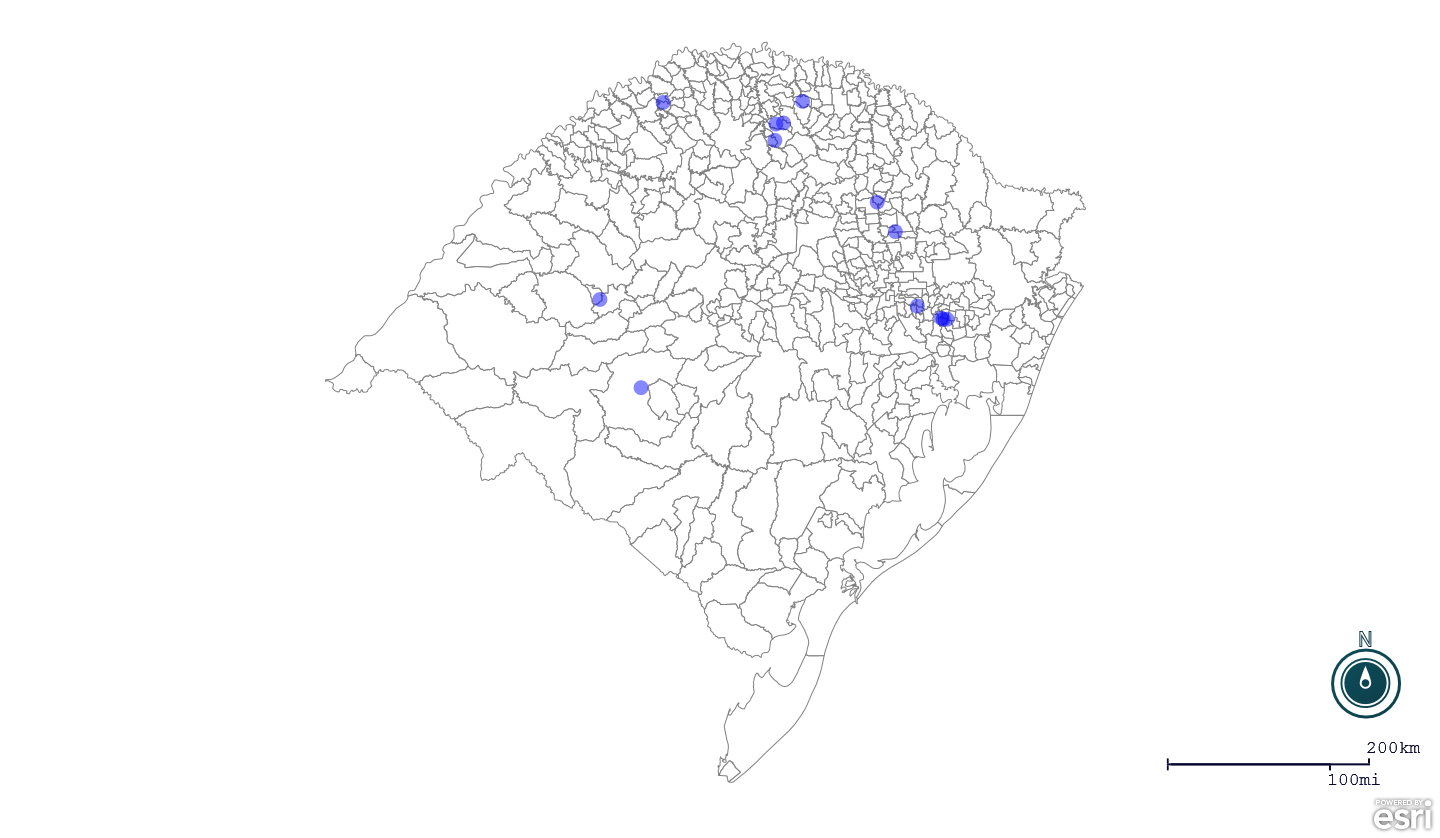 Seção de Epidemiologia e Estatística-SEE.Seção de Epidemiologia e Estatística-SEE. Seção de Epidemiologia e Estatística-SEE contatos: epidemiologia@agricultura.rs.gov.br; fone: (51) 3288-6398 ou (51) 3288-6385. Line Município Código IBGE N° do FORM IN Principal espécie afetadaDiagnóstico presuntivo Data da investigação Diagnóstico conclusivo 17. Nome do Veterinário 1 Rondinha 4316204 0008 BovinosBrucelose 27/12/2017  Brucelose LUANA D'AVILA FARIAS 2 Rondinha 4316204 0007 BovinosBrucelose 27/12/2017  Brucelose LUANA D'AVILA FARIAS 3 Boa Vista do Buricá 4302204 0018 SuínosPneumonia 01/12/2017  Pneumonia THIANA GUERESI DE MELLO OLIVEIRA 4 Harmonia 4309555 0023 GalinhasSalmonella gallinarum 06/11/2017  Salmonella gallinarum RAFAEL SILVA ALVES 5 Nova Boa Vista 4312955 0015 SuínosPeritonite 04/01/2018  Peritonite LUANA D'AVILA FARIAS 6 Nova Prata 4313300 0017 GalinhasColibacilose 05/01/2018  Colibacilose VANESSA CORRÊA DA SILVA 7 São Domingos do Sul 4318051 0022 GalinhasColibacilose 05/01/2018  Colibacilose THIAGO MOTTER ALBERTI 8 Cruzaltense 4306130 0007 BovinosTuberculose 10/01/2018  Tuberculose CESAR LUIS ALBERTONI 9 São Gabriel 4318309 0094 EquinosMormo 11/01/2018  Pendente - ag. confirmatório BRUNELE WEBER CHAVES 10 Nova Esperança do Sul 4313037 0030 BovinosIntoxicação 10/01/2018  Pendente - Aguardando Lab. JOSÉ VITOR MARCON PIAZER 11 Estância Velha 4307609 0003 BovinosSíndrome Nervosa 28/11/2017  Raiva ROBERTO NARDI 12 Estância Velha 4307609 0005 BovinosSíndrome Nervosa 05/01/2018  Raiva ROBERTO NARDI 13 Estância Velha 4307609 0004 BovinosSíndrome Nervosa 08/12/2017  Raiva ROBERTO NARDI 